Name: ______________________________________		Core: __________		Date: ______________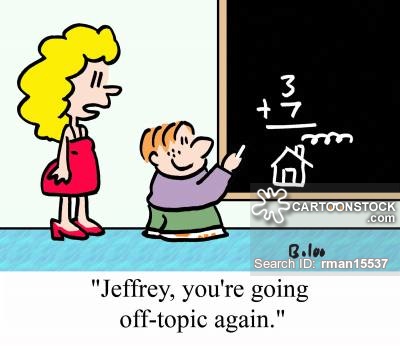 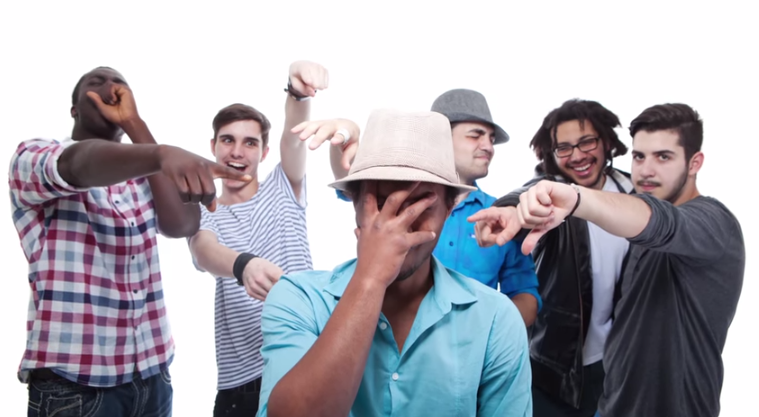 1. _______________________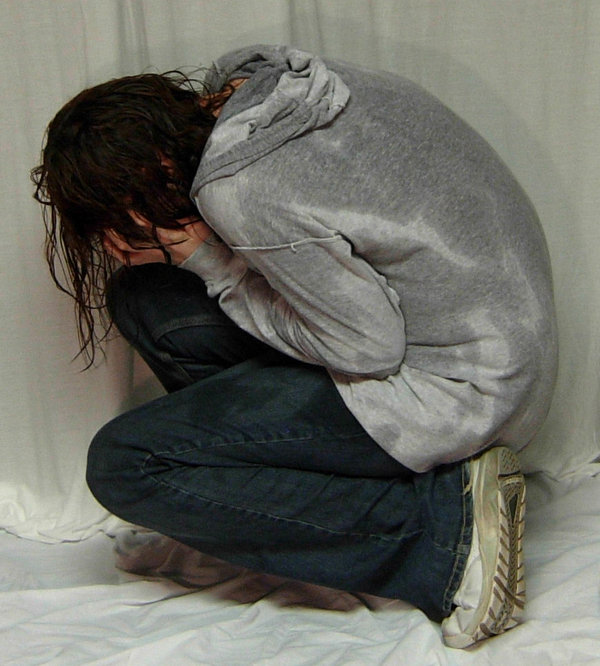 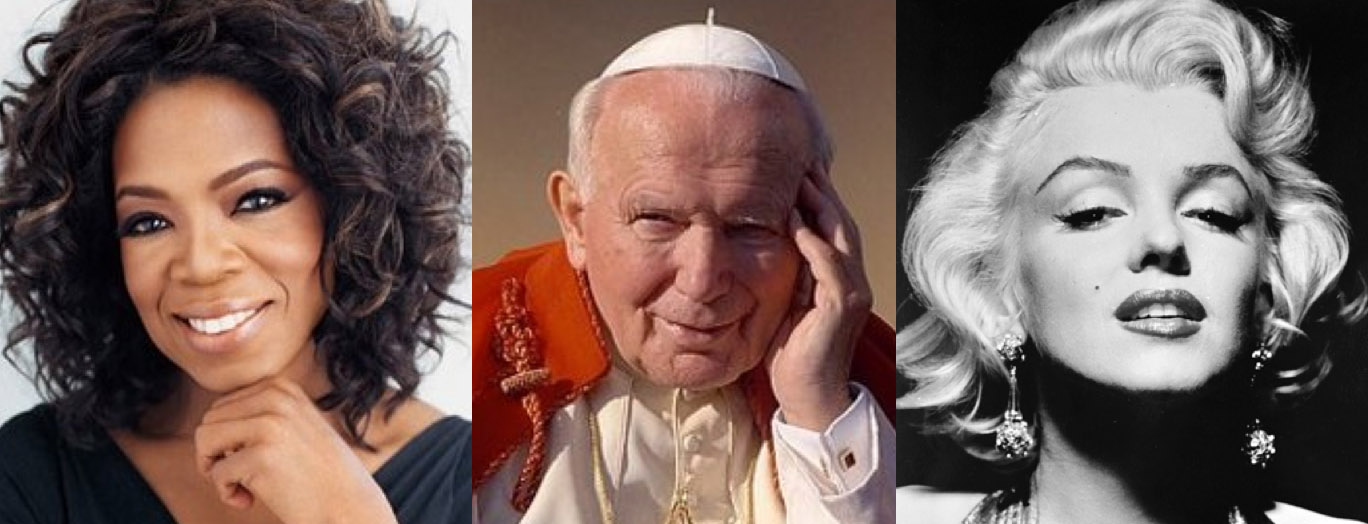 2. ______________________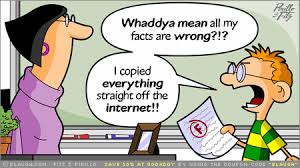 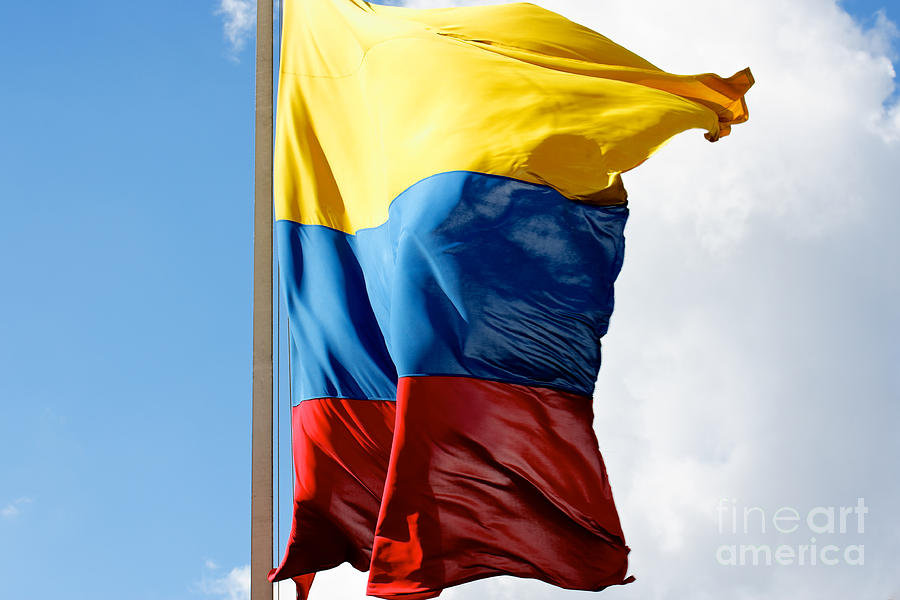 3. ___________________________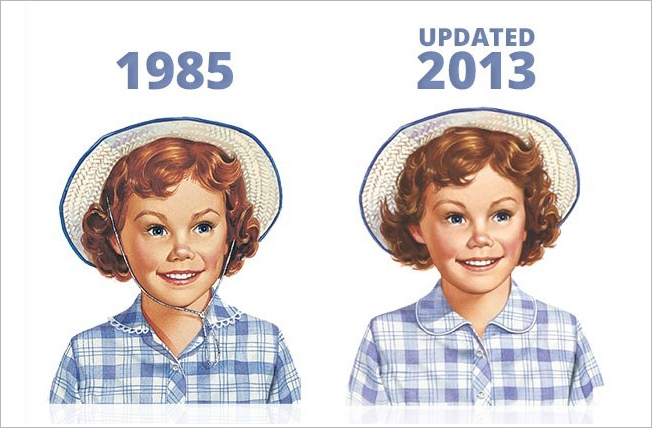 4. ______________________5. ___________________________6. _____________________7. _____________________________Alt. Quadrant 3 Word Bank:Nuance   Plagiarism   Renown   Tangent   Abasement   Billowing   Cower 